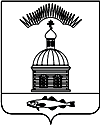 АДМИНИСТРАЦИЯ МУНИЦИПАЛЬНОГО ОБРАЗОВАНИЯ ГОРОДСКОЕ ПОСЕЛЕНИЕ ПЕЧЕНГА ПЕЧЕНГСКОГО РАЙОНА МУРМАНСКОЙ ОБЛАСТИПОСТАНОВЛЕНИЕ (ПРОЕКТ)от «__» __________2019 года                                          				№ ___п. ПеченгаВ целях реализации Федерального закона от 28.12.2013 № 443-ФЗ «О федеральной информационной адресной системе и о внесении изменений в Федеральный закон «Об общих принципах организации местного самоуправления в Российской Федерации», Постановления Правительства Российской Федерации от 22.05.2015 № 492 «О составе сведений об адресах, размещаемых в государственном адресном реестре, порядке межведомственного информационного взаимодействия при ведении государственного адресного реестра, о внесении изменений и признании утратившими силу некоторых актов Правительства Российской Федерации», администрация муниципального образования городское поселение Печенга Печенгского района Мурманской областиПОСТАНОВЛЯЕТ: Признать адреса элементов планировочной структуры, расположенных на территории  муниципального образования городское поселение Печенга Печенгского района Мурманской области присвоенными согласно приложению № 1  к настоящему Постановлению.Отделу муниципального имущества администрации муниципального образования городское поселение Печенга Печенгского района Мурманской области провести актуализацию адресной информации в федеральной информационной адресной системе.Настоящее постановление опубликовать (обнародовать) в соответствии с Положением о порядке опубликования (обнародования) и вступления в силу муниципальных правовых актов органов местного самоуправления муниципального образования городское поселение Печенга Печенгского района Мурманской областиНастоящее Постановление вступает в силу с момента подписания.Контроль за исполнением настоящего Постановления возложить на начальника отдела муниципального имущества администрации муниципального образования городское поселение Печенга Печенгского района Мурманской области.Глава администрации муниципального образования городское поселение  Печенга                                         ______________Н.Г. ЖдановаПриложение № 1 к Постановлению администрации муниципального образования городское поселение  Печенга Печенгского района Мурманской области                                                                                                от «__»_________2019 г. №__                     Приложение №  4 ЛИСТ СОГЛАСОВАНИЯпроекта постановления (распоряжения) «О присвоении адресов элементам планировочной структуры на  территории  муниципального образования городское  поселение Печенга Печенгского района    Мурманской   области»СОГЛАСОВАНО:исп. Тесленко Екатерина Юлиевна 8 (81554) 76488Рассылка: всего 3 экз.: 1 – дело, 1 – ОМИ, 1-юр.отделПриложение к Листу согласования проектапостановления (распоряжения)№п/пЭлемент планировочной структурыПрисвоенный адрес1ТерриторияРоссийская Федерация, Мурманская область, Печенгский муниципальный район, городское поселение Печенга, н.п.Лиинахамари, полуостров Немецкий  2ТерриторияРоссийская Федерация, Мурманская область, Печенгский муниципальный район, городское поселение Печенга, н.п.Лиинахамари, Трифонов ручей 3РайонРоссийская Федерация, Мурманская область, Печенгский муниципальный район, городское поселение Печенга, н.п.Лиинахамари, причал №1 (Бухта Девкина заводь)4РайонРоссийская Федерация, Мурманская область, Печенгский муниципальный район, городское поселение Печенга, н.п.Лиинахамари, причал №2 (Бухта Девкина заводь)5РайонРоссийская Федерация, Мурманская область, Печенгский муниципальный район, городское поселение Печенга, н.п.Лиинахамари, причал №3 (Бухта Девкина заводь)6РайонРоссийская Федерация, Мурманская область, Печенгский муниципальный район, городское поселение Печенга, н.п.Лиинахамари, причал №4 (Бухта Девкина заводь)7РайонРоссийская Федерация, Мурманская область, Печенгский муниципальный район, городское поселение Печенга, н.п.Лиинахамари, причал №5 (Бухта Девкина заводь)8РайонРоссийская Федерация, Мурманская область, Печенгский муниципальный район, городское поселение Печенга, н.п.Лиинахамари, причал №6 (Бухта Девкина заводь)9.РайонРоссийская Федерация, Мурманская область, Печенгский муниципальный район, городское поселение Печенга, н.п.Лиинахамари, улица Северная 10РайонРоссийская Федерация, Мурманская область, Печенгский муниципальный район, городское поселение Печенга, н.п.Лиинахамари, улица Шабалина11РайонРоссийская Федерация, Мурманская область, Печенгский муниципальный район, городское поселение Печенга, н.п.Лиинахамари, улица Шабалина дом № 8 12РайонРоссийская Федерация, Мурманская область, Печенгский муниципальный район, городское поселение Печенга, н.п.Лиинахамари, улица Шабалина дом № 1013РайонРоссийская Федерация, Мурманская область, Печенгский муниципальный район, городское поселение Печенга, н.п.Лиинахамари, Пожарное депо14РайонРоссийская Федерация, Мурманская область, Печенгский муниципальный район, городское поселение Печенга, н.п.Лиинахамари, мыс Лодейный (Бухта Девкина заводь)15РайонРоссийская Федерация, Мурманская область, Печенгский муниципальный район, городское поселение Печенга, н.п.Лиинахамари, Хлораторная16РайонРоссийская Федерация, Мурманская область, Печенгский муниципальный район, городское поселение Печенга, н.п.Лиинахамари, здание школы №23 (улица Северная)17РайонРоссийская Федерация, Мурманская область, Печенгский муниципальный район, городское поселение Печенга, н.п.Лиинахамари, котельная № 3 (улица Шабалина)18УлицаРоссийская Федерация, Мурманская область, Печенгский муниципальный район, городское поселение Печенга, н.п.Лиинахамари, улица Северная19УлицаРоссийская Федерация, Мурманская область, Печенгский муниципальный район, городское поселение Печенга, н.п.Лиинахамари, улица Шабалина20УлицаРоссийская Федерация, Мурманская область, Печенгский муниципальный район, городское поселение Печенга, н.п.Лиинахамари, улица Набережная десантов 21ПлощадьРоссийская Федерация, Мурманская область, Печенгский муниципальный район, городское поселение Печенга, н.п.Лиинахамари, площадь бухты Девкина Заводь22РайонРоссийская Федерация, Мурманская область, Печенгский муниципальный район, городское поселение Печенга, п.г.т.Печенга, улица Бредова 23РайонРоссийская Федерация, Мурманская область, Печенгский муниципальный район, городское поселение Печенга, п.г.т.Печенга, улица Печенгское шоссе дом №3 24РайонРоссийская Федерация, Мурманская область, Печенгский муниципальный район, городское поселение Печенга, п.г.т.Печенга, улица Печенгское шоссе дом №4 25РайонРоссийская Федерация, Мурманская область, Печенгский муниципальный район, городское поселение Печенга, п.г.т.Печенга, Трифоново-Печенгский монастырь26РайонРоссийская Федерация, Мурманская область, Печенгский муниципальный район, городское поселение Печенга, п.г.т.Печенга, Хлораторная27РайонРоссийская Федерация, Мурманская область, Печенгский муниципальный район, городское поселение Печенга, п.г.т.Печенга, улица Стадионная28ТерриторияРоссийская Федерация, Мурманская область, Печенгский муниципальный район, городское поселение Печенга, п.г.т.Печенга, Стадион 29ТерриторияРоссийская Федерация, Мурманская область, Печенгский муниципальный район, городское поселение Печенга, п.г.т.Печенга, в/ч 0827530ТерриторияРоссийская Федерация, Мурманская область, Печенгский муниципальный район, городское поселение Печенга, п.г.т.Печенга, Госпиталь31РайонРоссийская Федерация, Мурманская область, Печенгский муниципальный район, городское поселение Печенга, п.г.т.Печенга, дорожный участок 32РайонРоссийская Федерация, Мурманская область, Печенгский муниципальный район, городское поселение Печенга, п.г.т.Печенга, детский сад №2050 (улица Печенгское шоссе №9)33УлицаРоссийская Федерация, Мурманская область, Печенгский муниципальный район, городское поселение Печенга, п.г.т.Печенга, улица Бредова34УлицаРоссийская Федерация, Мурманская область, Печенгский муниципальный район, городское поселение Печенга, п.г.т.Печенга, улица Стадионная35УлицаРоссийская Федерация, Мурманская область, Печенгский муниципальный район, городское поселение Печенга, п.г.т.Печенга, улица Печенгское шоссе36РайонРоссийская Федерация, Мурманская область, Печенгский муниципальный район, городское поселение Печенга, п.Спутник, улица Новая дом №4 ( разрушенные по улице Новая дома №5-№7)37РайонРоссийская Федерация, Мурманская область, Печенгский муниципальный район, городское поселение Печенга, п.Спутник, улица Новая дом № 1838РайонРоссийская Федерация, Мурманская область, Печенгский муниципальный район, городское поселение Печенга, п.Спутник, улица Новая дом №839УлицаРоссийская Федерация, Мурманская область, Печенгский муниципальный район, городское поселение Печенга, п.Спутник, улица Новая40РайонРоссийская Федерация, Мурманская область, Печенгский муниципальный район, городское поселение Печенга, Печенга железнодорожная станция, улица 19-км, дом №141РайонРоссийская Федерация, Мурманская область, Печенгский муниципальный район, городское поселение Печенга, Печенга железнодорожная станция, улица 19-км, дом №242РайонРоссийская Федерация, Мурманская область, Печенгский муниципальный район, городское поселение Печенга, Печенга железнодорожная станция, улица 19-км, дом №343РайонРоссийская Федерация, Мурманская область, Печенгский муниципальный район, городское поселение Печенга, Печенга железнодорожная станция, улица 19-км, дом №4к Регламенту  работы администрациимуниципального образования     городское      поселение       ПеченгаНачальник отдела муниципального имущества «____»__________20__г__________/датаподписьрасшифровканачальник  юридического отдела«____»__________20__г__________/датаподписьрасшифровкаСОГЛАСОВАНИЕпроекта  постановления (распоряжения)  « О присвоении адресов элементам планировочной структуры на  территории  муниципального образования городское  поселение Печенга Печенгского района    Мурманской   области » в юридическом отделе_____________________________________________________________________(наименование проекта)Поступил в юридический отдел «_____» _______________ 20___ г. Возвращен исполнителю «______» _______________ 20___ г. Сведения о нормативности документа:  «НПА» или «не НПА» Сведения о необходимости направления проекта прокурору: «Направить проект в прокуратуру» или «Проект не подлежит направлению  в прокуратуру»Сведения о необходимости размещения проекта  на официальном сайте администрации: К проекту приложены заключения: начальник юридического отдела    ________________ Е.А.Ковальчук